Academic qualificationsAdditional qualificationsProfessional InformationSTeaching Experience			: 16 yearsSubjects Taught			:Specialization				:	Participation in Training ProgrammES Orientation, Refresher Course and any other Training Programme RESEARCHER INFORMATIONpublication of Research papers (international)publication of Research papers (national)publication of Research papers (regional)publication of booksseminars (s) / conferences (c) / Workshops (ws) attended and the source of funding (national (n) / international (in)) with details of outstanding participants, if any)areas of consulTancy and income generatedResource PERSON: (Special lectures / workshops / seminars / association activities / alumni meeting)research projects from national (N) / international (in), funding agenices and total grants receivedachievementsPh.D. Awarded toM.Phil Awarded to Awards (A) / Recognitions (R) received at National (N) / International (IN) levelextension activitIES, if anyPersonal detailsName of the staff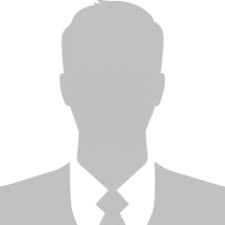 DesignationNature of EmploymentQualificationMobileEmail: Associate / Assistant Professor: Aided – Regular / Management : ::DegreeDisciplineYear ofPassingInstitutionUniversityPh.D.M.Phil.M.A.B.A.DisciplineYear of PassingUniversityNETSETB.Ed.,M.Ed.,DesignationInstitutionPeriod of WorkAssociate ProfessorAssistant ProfessorUniversity/InstitutionProgrammePeriodNo. of DaysResearcher IDScopus IDORCHID IDOfficial WebsiteResearchgate WebsiteGoogle Scholar URLYearTitle of the PaperJournal Name with volume & ISSN No.Impact factorH. IndexC. IndexYearTitle of the PaperJournal Name with volume & ISSN No.Impact factorH. IndexC. IndexYearTitle of the PaperJournal Name with volume & ISSN No.Impact factorH. IndexC. IndexBook TitlePublisherEditionISBN No.YearTitleType(S/C/WS)Organization NamePlaceDaysDateOrganization NameConsultation TypePersons InvolvedDateRevenueDaysType of ProgrammeTitleBeneficiariesDaysDateTitle of the ProjectTypeStatusFunding AgencyDurationAmount in RupeesYearScholar CodeScholar NameDate of VivaTitleScholar CodeScholar NameDate of VivaTitleAward NameOrganization NameDateFather’s Name:Date of Birth:Nationality:Marital Status: MarriedAddress for Communication:Address for Communication:Address for Communication:Address for Communication: